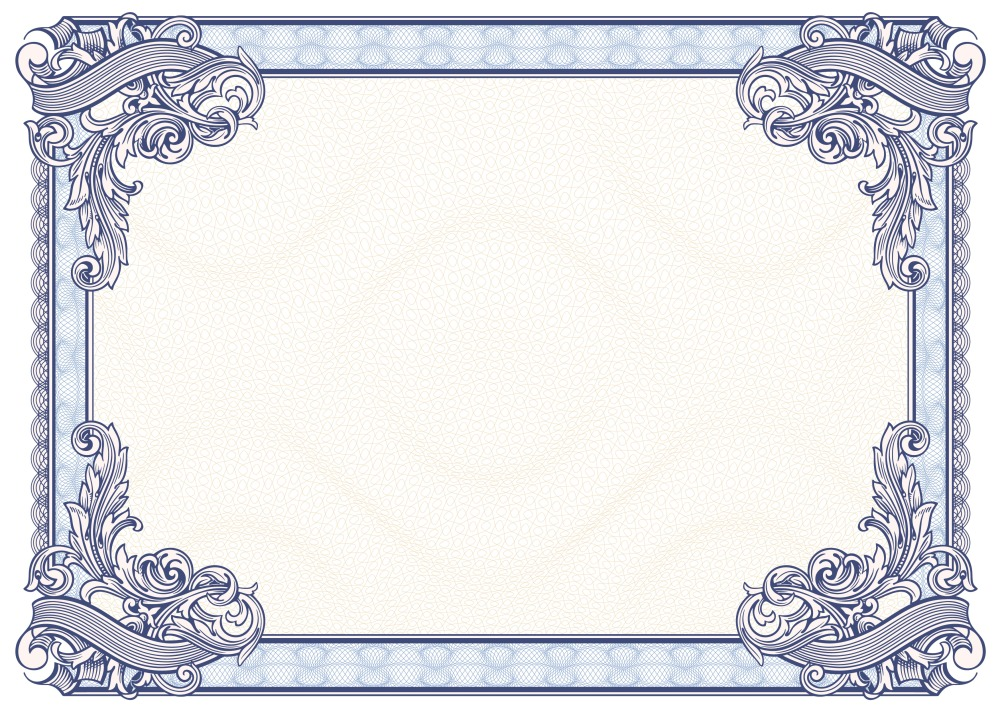 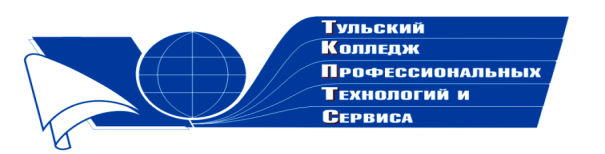 Государственное профессиональное образовательное учреждение  Тульской области «Тульский колледж профессиональных технологий и сервиса»СертификатНастоящим подтверждается, чтоШагаева Валерия Евгеньевнаприняла участие в общероссийском заочном конкурсе «Коллекция педагогического мастерства и творчества»  в номинации «Лучшая разработка урока»с методической разработкой практического занятия «Учет кассовых операций»для специальности  38.02.01 «Экономика и бухгалтерский учет (по отраслям)»   Директор ГПОУ ТО       «ТКПТС»                                     С.С. Курдюмов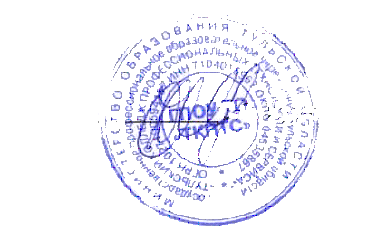 2018 год